 Кызылалиева Жанар Ерболовна.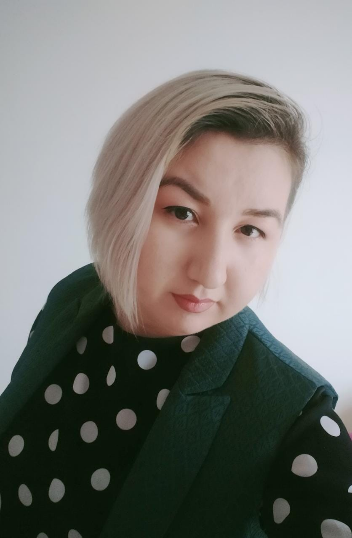 «№173 мектеп лицей» КММ Ағылшын тілі пәні мұғаліміАлматы қаласы, Әуезов ауданыAt the right timeLearning objectives(s) that this lesson is contributing toLearning objectives(s) that this lesson is contributing to3.R6 understand with considerable and particularly visual support, some specific information in short, simple texts on familiar topics3.R3 read and follow with considerable support simple, words, phrases and sentences on familiar and general topics and familiar instructions for classroom activities3.L7 use contextual clues to predict content in short, supported talk on routine and familiar topics3.R6 understand with considerable and particularly visual support, some specific information in short, simple texts on familiar topics3.R3 read and follow with considerable support simple, words, phrases and sentences on familiar and general topics and familiar instructions for classroom activities3.L7 use contextual clues to predict content in short, supported talk on routine and familiar topics3.R6 understand with considerable and particularly visual support, some specific information in short, simple texts on familiar topics3.R3 read and follow with considerable support simple, words, phrases and sentences on familiar and general topics and familiar instructions for classroom activities3.L7 use contextual clues to predict content in short, supported talk on routine and familiar topics3.R6 understand with considerable and particularly visual support, some specific information in short, simple texts on familiar topics3.R3 read and follow with considerable support simple, words, phrases and sentences on familiar and general topics and familiar instructions for classroom activities3.L7 use contextual clues to predict content in short, supported talk on routine and familiar topicsLesson objectivesLesson objectivesLearners will be able to:Say the time using o’clock Learners have met the learning objectives if they can: present/revise numbers 1-100; make calculations.Learners will be able to:Say the time using o’clock Learners have met the learning objectives if they can: present/revise numbers 1-100; make calculations.Learners will be able to:Say the time using o’clock Learners have met the learning objectives if they can: present/revise numbers 1-100; make calculations.Learners will be able to:Say the time using o’clock Learners have met the learning objectives if they can: present/revise numbers 1-100; make calculations.ICT skillsICT skillsUsing ZOOM interactive board, Liveworksheet, Kahoot, Quizizz, РРТ, in the end of lesson Google ClassroomUsing ZOOM interactive board, Liveworksheet, Kahoot, Quizizz, РРТ, in the end of lesson Google ClassroomUsing ZOOM interactive board, Liveworksheet, Kahoot, Quizizz, РРТ, in the end of lesson Google ClassroomUsing ZOOM interactive board, Liveworksheet, Kahoot, Quizizz, РРТ, in the end of lesson Google ClassroomLesson planLesson planLesson planLesson planLesson planLesson planPlanned timingsTeacher's actionsTeacher's actionsPupils` actionsAssessment Resources10  minutesORGANISATION MOMENT: Greetings & warm up- greet students, let them respond to greeting.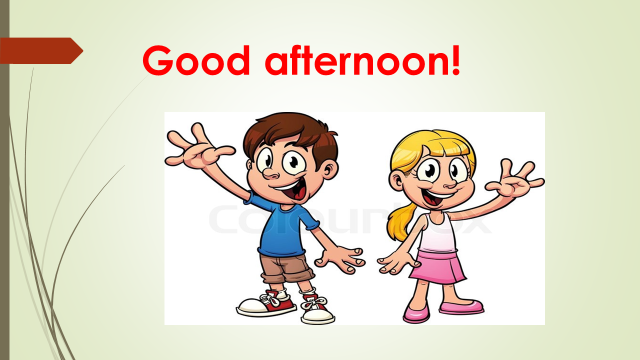 - a mini teacher asks lesson-opening questions about day, date, topic, etc.- ask sts to write down the following in their copybooks:The  of  DecemberRevision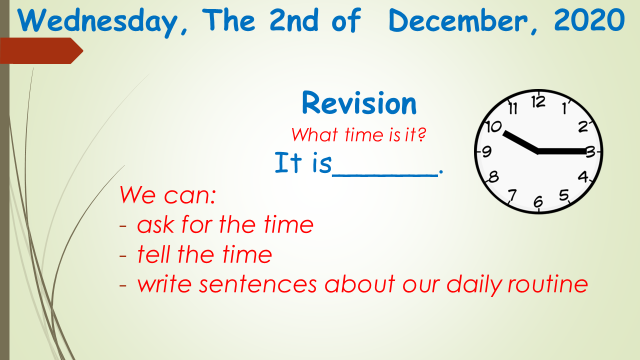 Today we will ask for and tell the time and write about our daily routine- draw sts attention to the lesson objective and make sure they all understand it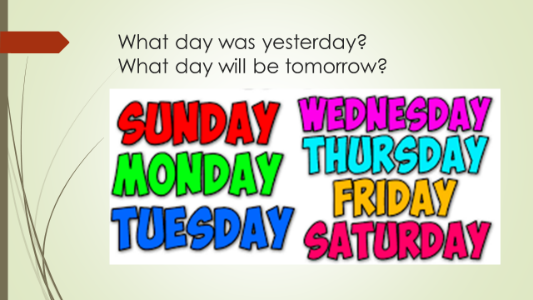 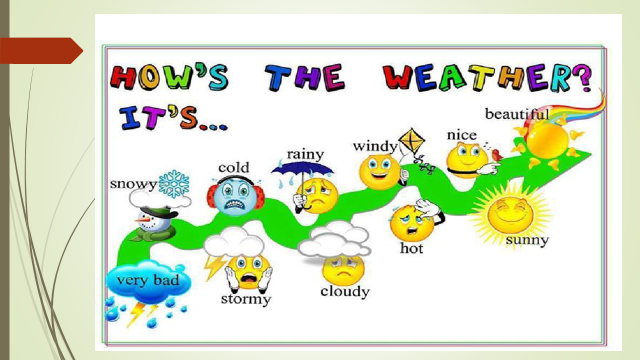 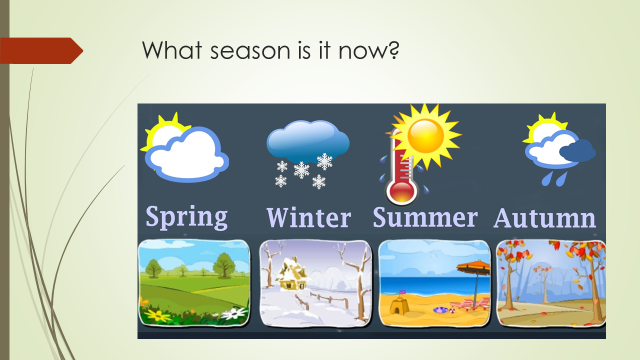 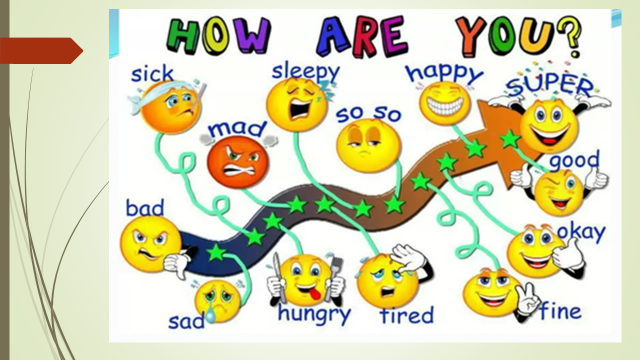 Warm upSpeakingPlay ‘Guess time’ game. Show PPT slides, ask sts to look at clocks and say which of them shows the appropriate time.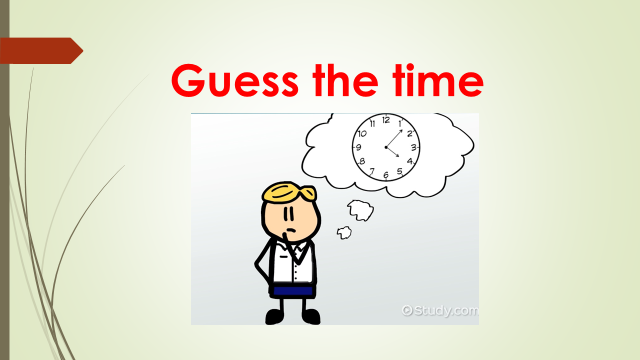 ORGANISATION MOMENT: Greetings & warm up- greet students, let them respond to greeting.- a mini teacher asks lesson-opening questions about day, date, topic, etc.- ask sts to write down the following in their copybooks:The  of  DecemberRevisionToday we will ask for and tell the time and write about our daily routine- draw sts attention to the lesson objective and make sure they all understand itWarm upSpeakingPlay ‘Guess time’ game. Show PPT slides, ask sts to look at clocks and say which of them shows the appropriate time.Students respond to greeting and take their placesL answer -E.g.: I wake (get) up at 7 o’clock on Monday.get up, wash face, brush teeth, get dressed, have breakfast, go to school, get ready, have classes, eat lunch, go home, watch-РРТ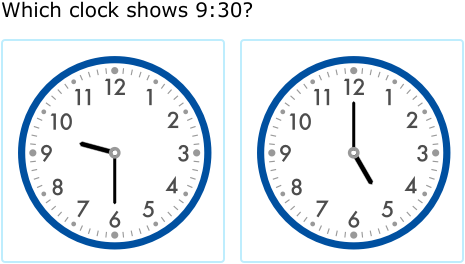 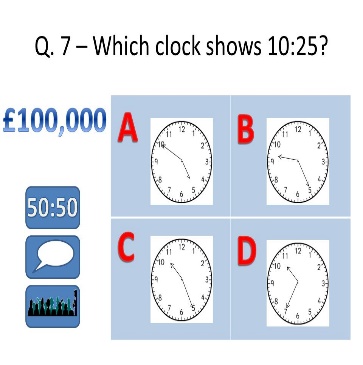 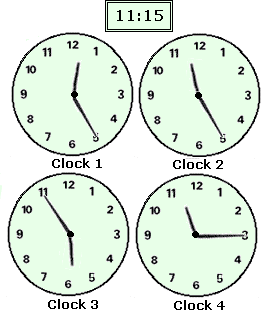 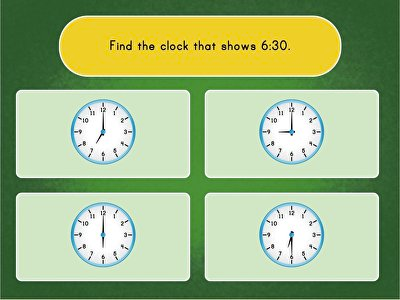 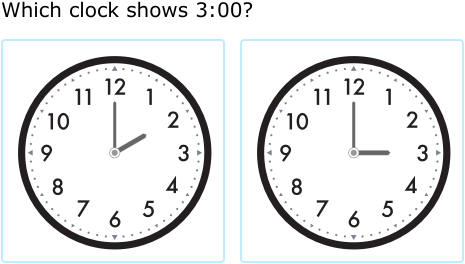 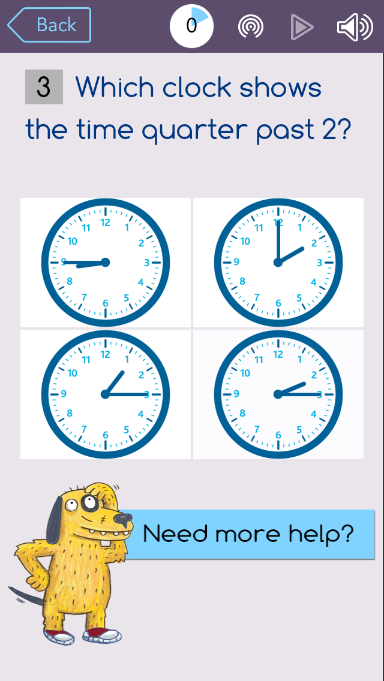 20MinutesThe  remaining 10 minutes to the lessonMAIN PARTTime PracticeSpeaking-Review telling time with the game Quizzez – learners activity with answering the questions. Then sts show each other their points, compare them and peer assess. *Differentiation: Less able students get support from more able onesDynamic break-Play the game KahootTime Practice Reading Do the task in British council- Read and choose correct answer.After reading start to solve the crossword puzzle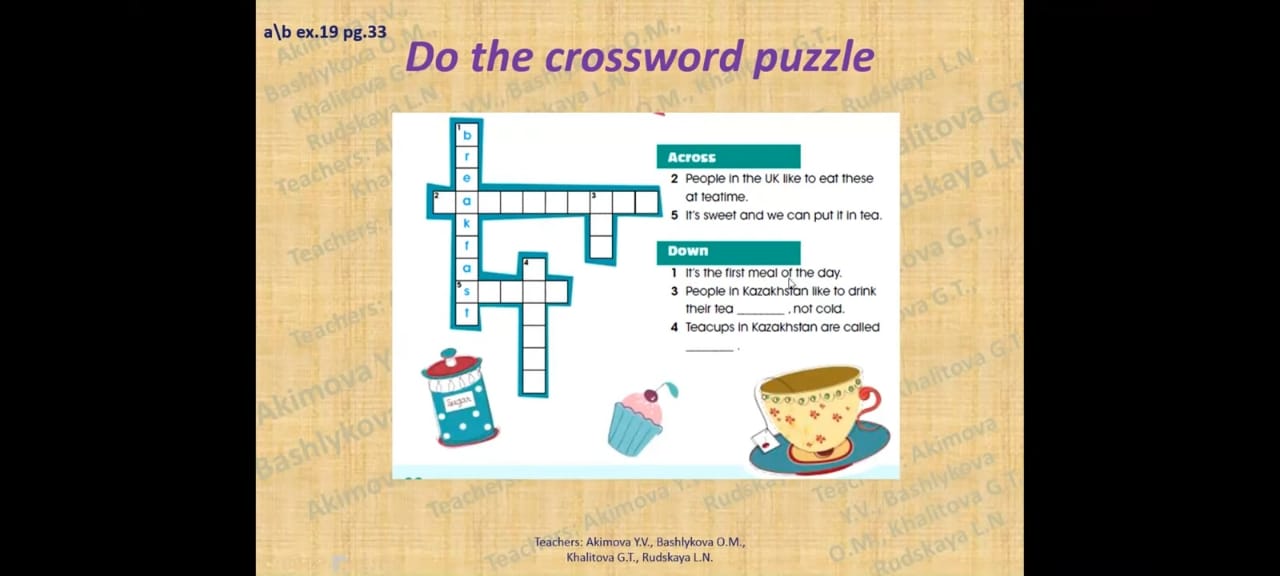 Revision of daily activitiesLearners reads phrases and find their`s pictures, then puts them in their placesIn the end online lesson teacher pass to learners classwork  and hometask in their Google Classroom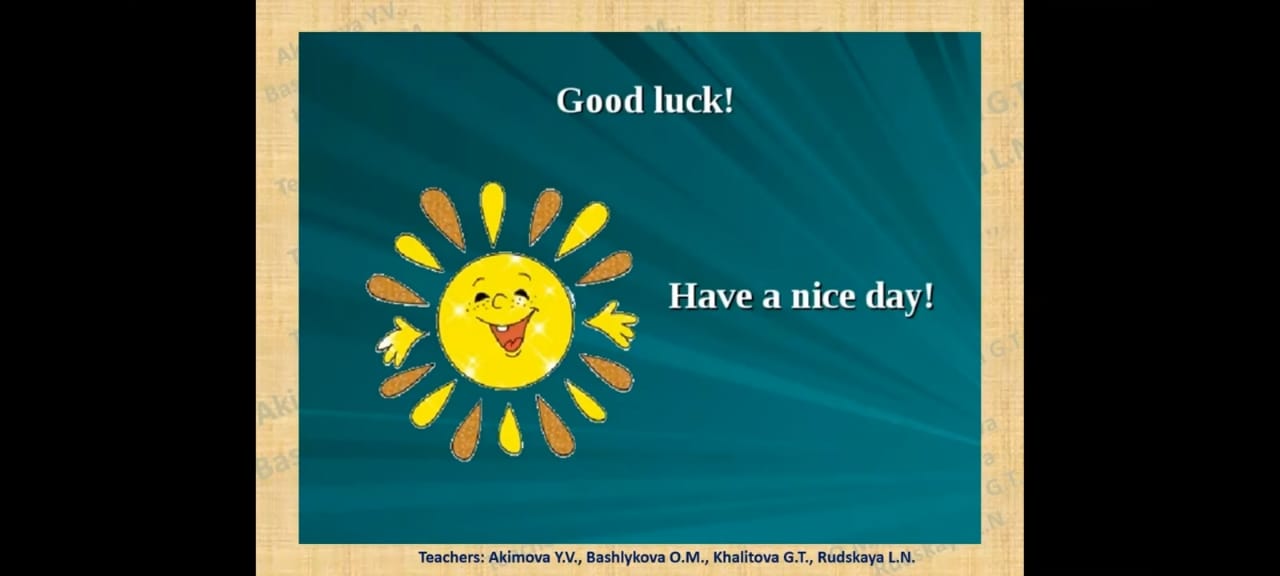 MAIN PARTTime PracticeSpeaking-Review telling time with the game Quizzez – learners activity with answering the questions. Then sts show each other their points, compare them and peer assess. *Differentiation: Less able students get support from more able onesDynamic break-Play the game KahootTime Practice Reading Do the task in British council- Read and choose correct answer.After reading start to solve the crossword puzzleRevision of daily activitiesLearners reads phrases and find their`s pictures, then puts them in their placesIn the end online lesson teacher pass to learners classwork  and hometask in their Google Classroomread the sentences; Say the time, the action.rearranges the letters and completes the sentences. Then match.Formative assessmenthttps://quizizz.com/admin/quiz/5fb236aaa51de9001b927d78/unite-revision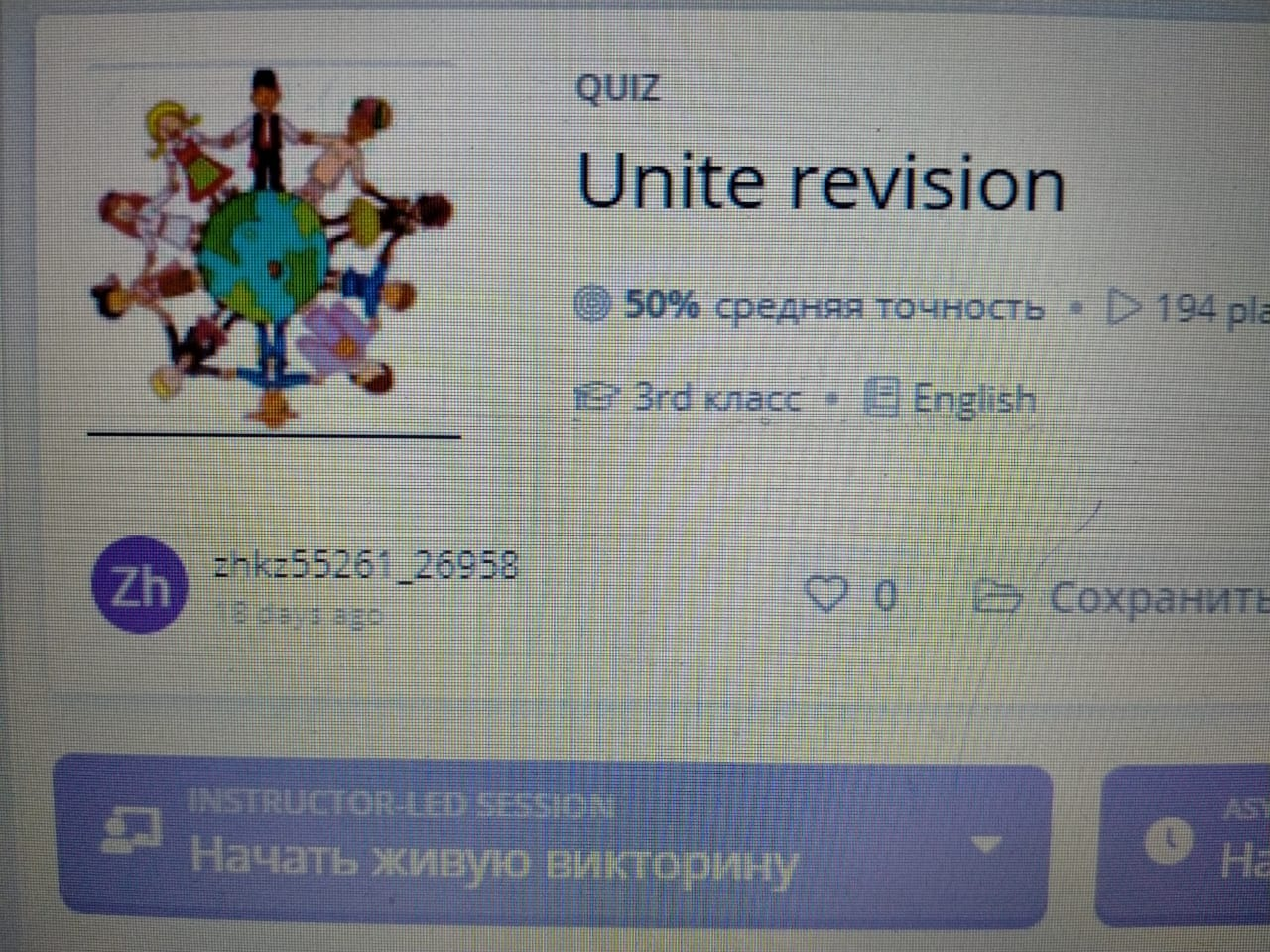 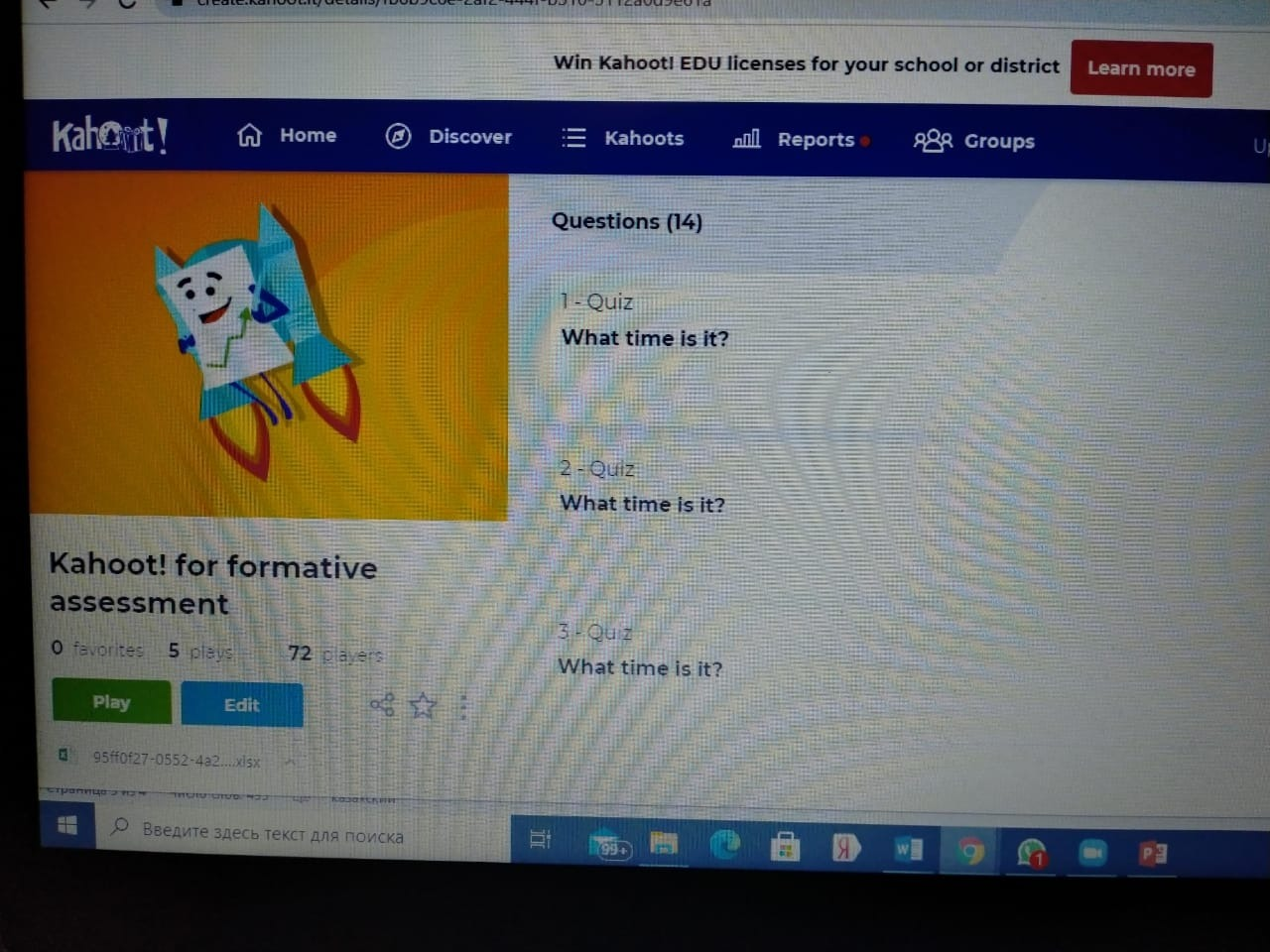 P/b p-46https://www. youtube.com/ watch?v=3o TEMhhDn2o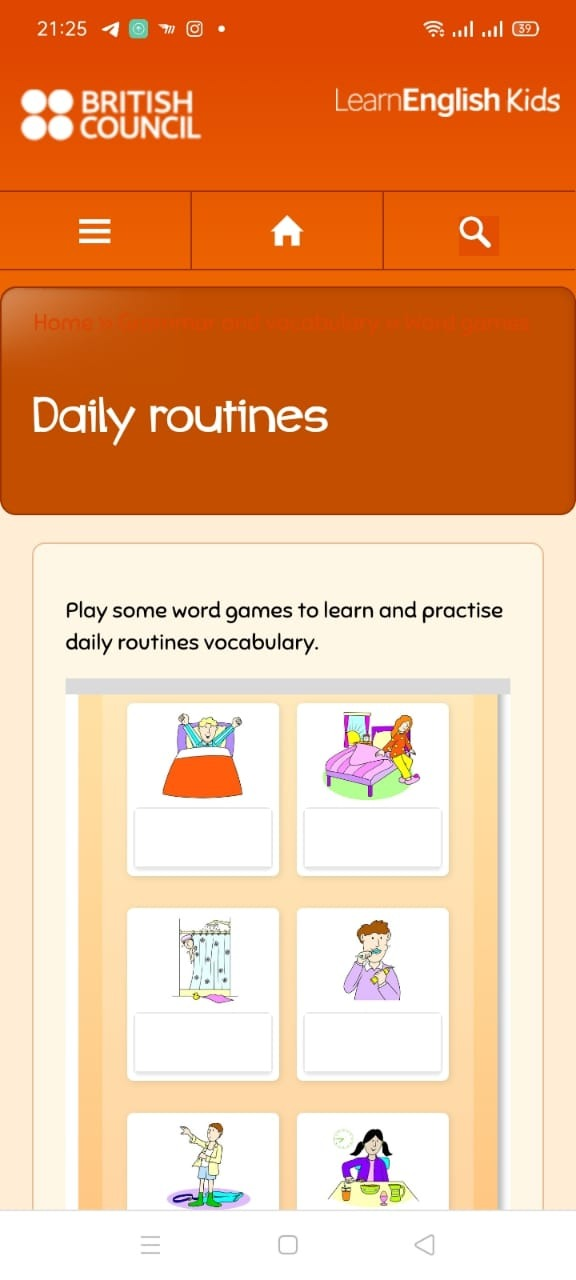 10       minutesENDING THE LESSON:Exit QuestionsPass out worksheet for writing the time, days of the week, month and seasons. Sts should do it as a classwork.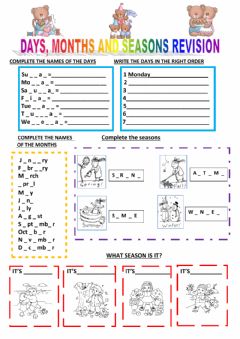 Home task Pass for hometask checkpoint-Ask students what they do at 9 AM. Ask students what they do at 9 PMENDING THE LESSON:Exit QuestionsPass out worksheet for writing the time, days of the week, month and seasons. Sts should do it as a classwork.Home task Pass for hometask checkpoint-Ask students what they do at 9 AM. Ask students what they do at 9 PMFeedbackhttps://www. liveworksheets. com/lh75ib